附件：南华大学附属第三医院院内询价采购文件响应文件样表（制作文件时请将此行删除）询价采购响 应 文 件设备名称：响 应  人：__________________         （盖章）法定代表人或其授权委托人：         （签字或盖章）时    间：    年  月  日一、询价报价单南华大学附属第三医院：在贵单位组织的包号：项目名称项目询价中，我方具体报价如下：                             单位：元人民币注：报价保留两位有效小数。本报价为一次性书面报价，现场不再更改。    如设备需要与医院系统端口对接，端口费用由报价公司负责。并承诺：已了解贵单位询价项目情况，报价真实，并依此履行责任和义务。报价公司（公章）：                                   公司地址：                                            联系电话：                                           联系邮箱：                                           法定代表人签字或印章：                               日期：                                               二、配置清单     注：1．本表格不够用，响应人可以根据投标货物实际情况按此表复制或扩展。     2．随机提供的备品备件及易损件足够确保两年运行使用。响应人（公章）：                 法定代表人或授权代表（签字）：日期：         年    月   日三.技术与商务响应偏离表1.技术响应偏离表2.商务响应偏离表注：响应人须逐条填写表格，表格不够用可加行。响应人（公章）：                 法定代表人或授权代表（签字）：日期：         年    月   日四、响应人资格证明文件1、到国家企业信用信息公示系统网站查询产品生产企业信息，将查询结果截屏打印，并加盖销售企业公章。截屏应包含企业营业执照信息，示例如下：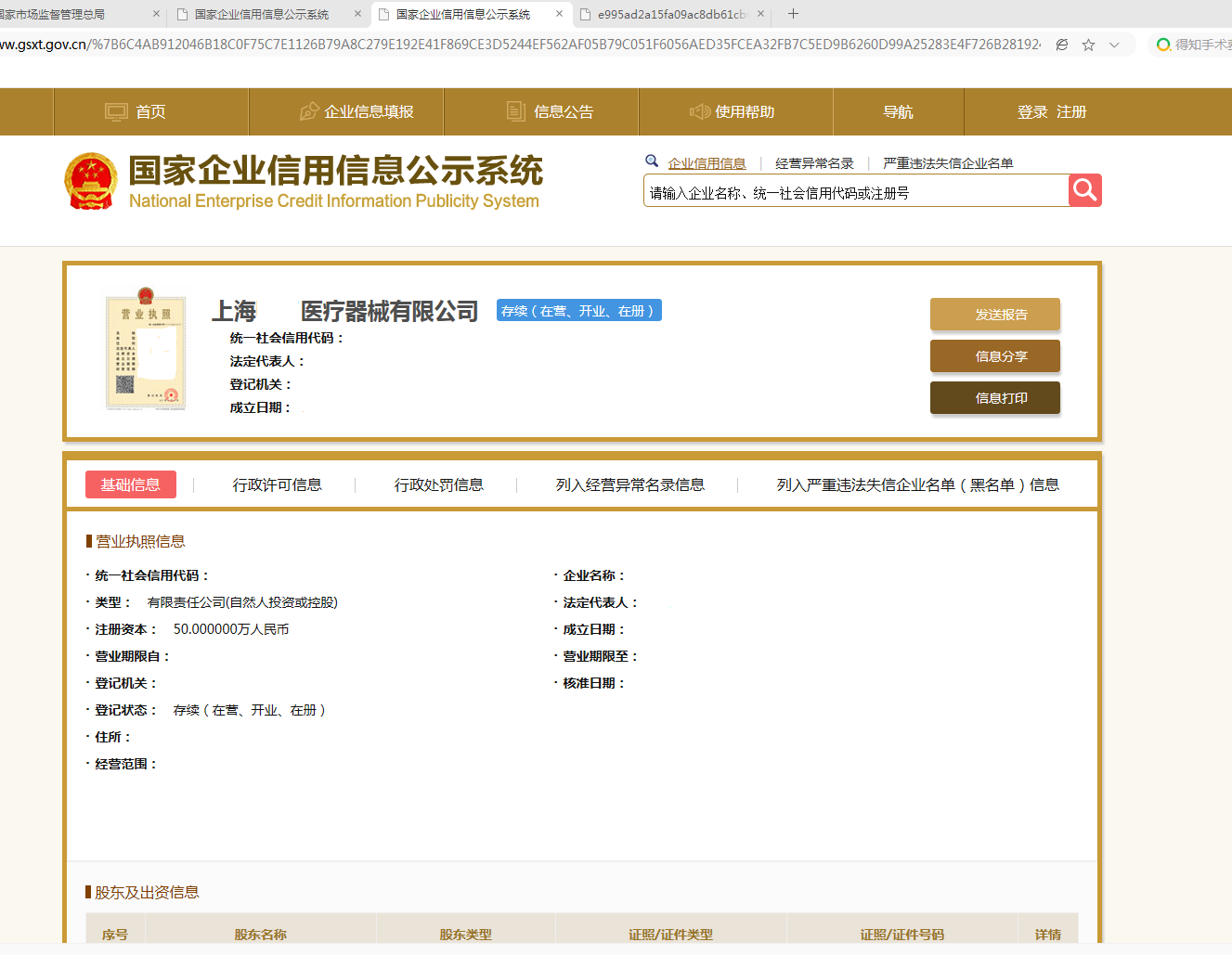 2、销售企业营业执照复印件，若销售医疗器械还应提供医疗器械经营许可证或备案凭证复印件，复印件应加盖销售企业公章；3、若销售产品为医疗器械，应提供产品注册证复印件并加盖销售企业公章，或者到网国家药品监督管理局网站的“医疗器械”栏目中查询产品注册证信息并截屏打印，加盖销售企业公章。截屏示例如下：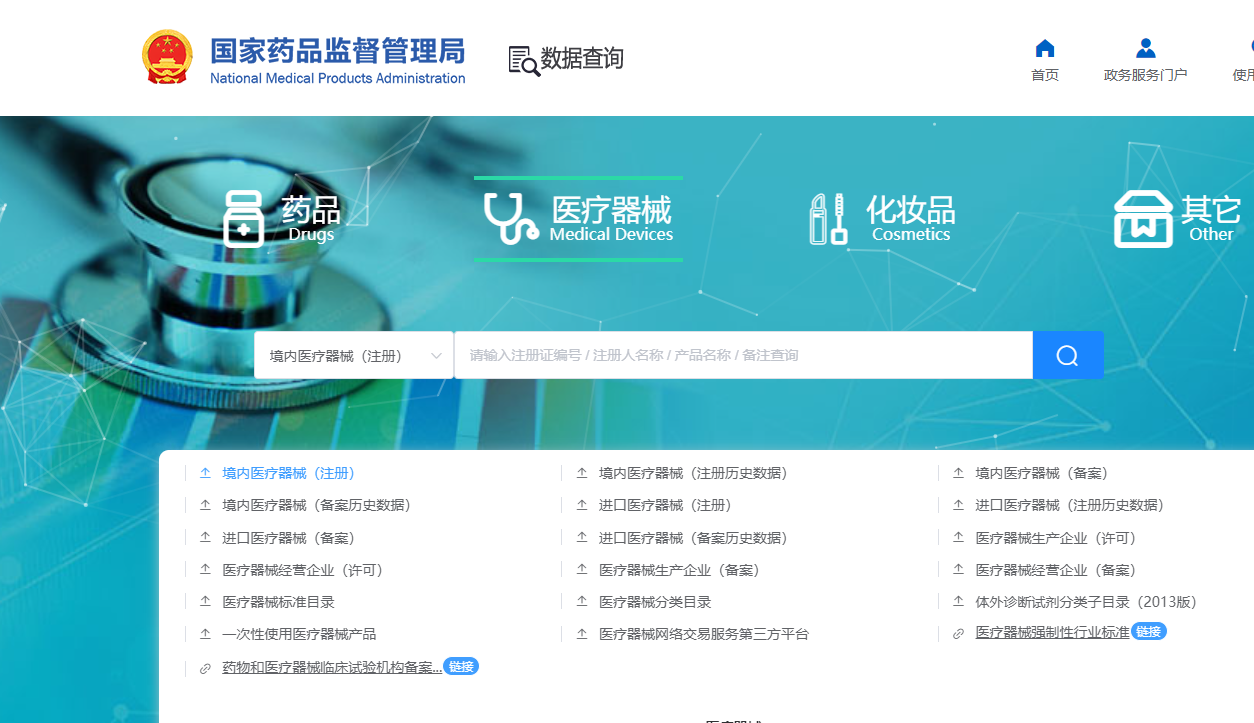 4、产品介绍资料；5、信用中国等网站对销售企业信用查询结果的截图打印件，并加盖销售企业公章。截屏示例如下：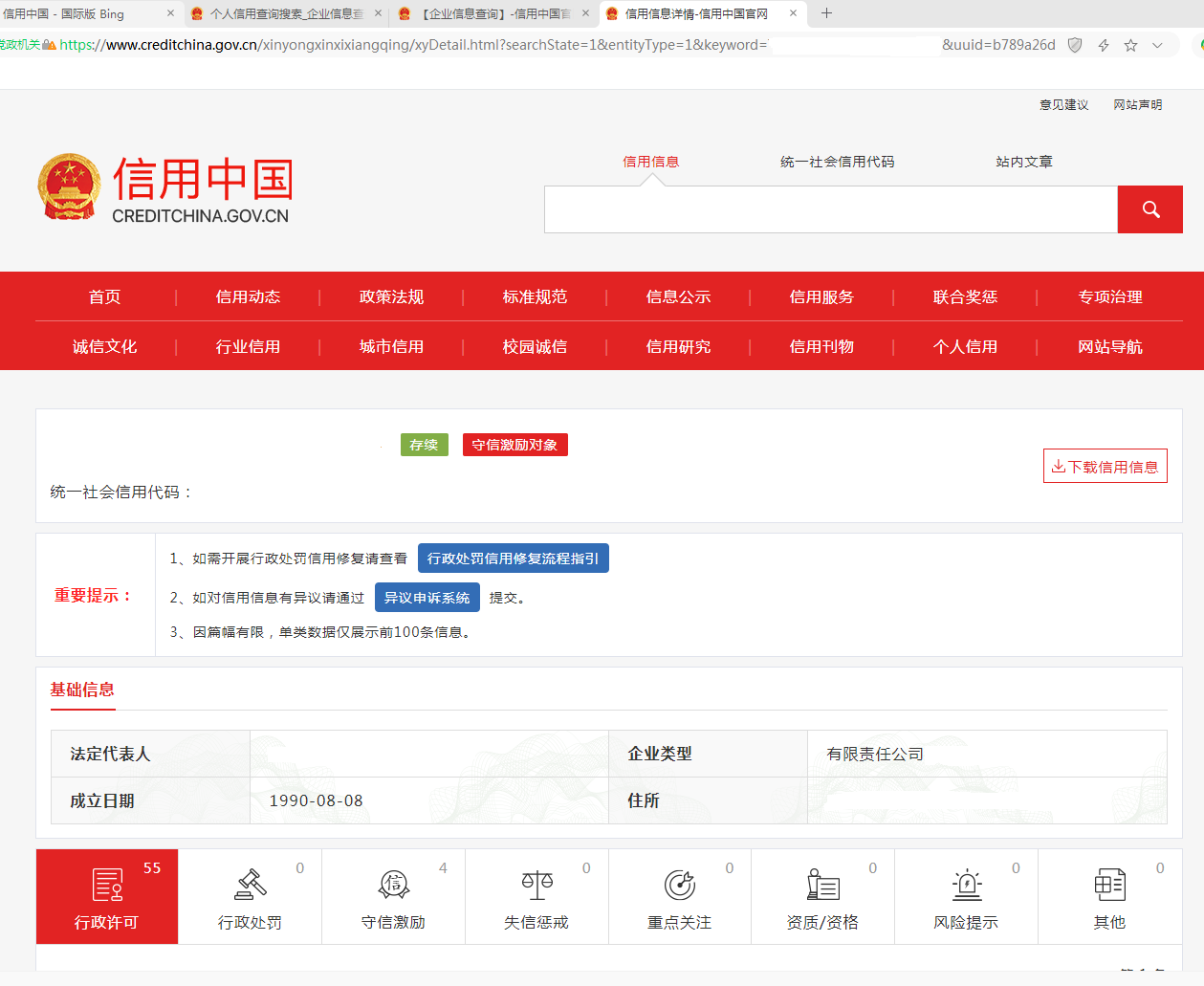 投标企业提供资料不全或资料不符合上述要求，视为无效投标。五.售后服务文件（投标产品价格小于等于人民币5万元的不需填写此项）售后服务、保修要求承诺书一、预防性保养服务：1.保修期内的设备每年免费提供不少于四次的保养。2.保修期外的设备每年免费提供不少于两次的保养。二、年度保修价格承诺约定：1.保修期后2年内，年度保修价格不超过合同总价的4% 2.保修期后2-4年内，年度保修价格不超过合同总价的6% 3.保修期后4年后，年度保修价格不超过合同总价的8% 六.维修配件与耗材明细表（投标产品价格小于等于人民币5万元的不需填写维修配件明细表，所有投标产品如有相关配件、耗材则均需填写消耗性配件明细表、配套耗材明细表）投标设备维修配件明细表投标设备消耗性配件明细表投标设备配套使用耗材明细表备注：响应人须详细列出投标设备的维修配件清单，制造厂商和代理商均须盖章签字。若未列入该清单内的维修配件和耗材，则视为免费提供。清单见《投标设备维修配件明细表》。若设备有配套专用耗材，也须详细列出清单，清单见《投标设备配套专用耗材明细表》，具有医保代码可单独收费的耗材请标明医保代码名称。维修配件报价总金额不能高于投标设备整机价格的110％。技术参数佐证材料商务参数承诺函   报价内容货物名称规格型号制造商数量单价交货期备注投标总价投标总价大写：     元人民币小写：¥大写：     元人民币小写：¥大写：     元人民币小写：¥大写：     元人民币小写：¥大写：     元人民币小写：¥序号名称数量序号货物名称询价要求参数投标参数响应/偏离说明12…序号货物名称询价商务要求投标内容响应/偏离说明序号名称规格型号价格（元）备注合计：合计：合计：序号名称规格型号价格（元）备注合计：合计：合计：序号名称规格型号价格（元）备注合计：合计：合计：